KEMENTERIAN PENDIDIKAN DAN KEBUDAYAAN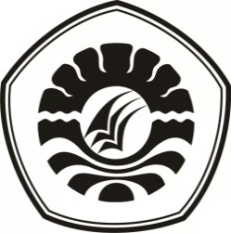 UNIVERSITAS NEGERI MAKASSARFAKULTAS ILMU PENDIDIKANPROGRAM STUDI TEKNOLOGI PENDIDIKAN Alamat : 1.Kampus IV UNM Tidung Jl.Tamalate I Kota Makassar2.Kampus V UNM Kota Parepare 3. Kampus VI UNM Kota WatamponeTelepon/Fax : 0411.4001010 - 0411.883076 - 0421.21698 - 0481.21089Laman : www.unm.ac.idPERSETUJUAN PEMBIMBINGSkripsi dengan judul, Pengaruh Penggunaan Media Aurora 3D Presentation Terhadap Hasil Belajar Siswa Pada Mata Pelajaran PKn Kelas VIII di SMP Muhammadiyah 12 Makassar.Atas Nama :Nama			: Imam Malik	NIM			: 1141040036	Jurusan/Prodi		: Teknologi Pendidikan (S1)Fakultas		: Ilmu PendidikanSetelah diperiksa dan diperbaiki serta diadakan ujian skripsi pada hari Senin 10 Agustus 2015. Naskah skripsi ini dinyatakan LULUS.	              Makassar,       Agustus  2015Pembimbing I,                                                       Pembimbing II,Dr. Pattaufi, S.Pd, M.Si                                        Dr. Nurhikmah H, S.Pd, M.SiNIP.19710830 200312 1 001		                    NIP. 19731106 200501 2 001Disahkan:Ketua PRODI TP FIP UNMDr. H. Abdul Haling, M.Pd    NIP. 19620516 199003 1 006